T.C. 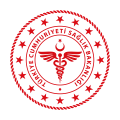 ANKARA VALİLİĞİ İL SAĞLIK MÜDÜRLÜĞÜ Karar Tarihi: 15.01.2021 Karar Sayısı : 2021-2 İL UMUMİ HIFZISSIHHA KURUL KARARI    Ankara İl Umumi Hıfzıssıhha Kurulu 15.01.2021 tarihinde 1593 sayılı Umumi   Hıfzıssıhha Kanununun 23. 27. ve 72. maddelerine göre, Ankara Valisi Vasip ŞAHİN başkanlığında olağanüstü toplanarak gündemindeki konuları görüşüp aşağıdaki kararları almıştır.  Koronavirüs (Covid-19) salgınının toplum sağlığı ve kamu düzeni açısından oluşturduğu riski yönetme, sosyal izolasyonu temin, fiziki mesafeyi koruma ve hastalığın yayılım hızını kontrol altında tutma amacıyla Sağlık Bakanlığı ve Koronavirüs Bilim Kurulunun önerileri, Sayın Cumhurbaşkanımızın talimatları doğrultusunda birçok tedbir kararı alınarak uygulamaya geçirilmiştir.İl Umumi Hıfzıssıhha Kurulu’nun 01.12.2020 tarihli ve 2020-85 sayılı kararı ile İlimiz genelinde hafta içi ve hafta sonları belirli saatlerde sokağa çıkma kısıtlaması uygulaması düzenlenmiştir. Sokağa çıkma kısıtlamasından, faaliyetin niteliğinden ötürü istisna tutulması gereken hususlara ilişkin olarak, İçişleri Bakanlığı’nın 15.01.2021 tarihli ve 630 sayılı genelgesi doğrultusunda; 2020-85 sayılı İl Umumi Hıfzıssıhha Kurulu Kararı C bölümünde yer alan “Sokağa Çıkma Kısıtlamasından Muaf Yerler ve Kişiler” listesine: “Araç muayene istasyonları ve buralarda çalışan personel ile araç muayene randevusu bulunan taşıt sahipleri,Motorlu taşıt sürücü kursları, havacılık ve denizcilik kursları, özel ulaştırma hizmetleri mesleki eğitim ve geliştirme kursları ve iş makineleri sürücü eğitim kurslarına devam eden kursiyerlere yönelik hafta sonları düzenlenmesi zorunlu olan direksiyon eğitim sınavları ile diğer teorik ve uygulama sınavlarında görev alan komisyon görevlileri, usta öğreticiler ve bu sınavlara girecek kursiyerler,Milli Eğitim Bakanlığı EBA LİSE TV MTAL ve EBA platformunda yayınlanmak üzere Bakanlığa bağlı mesleki ve teknik ortaöğretim okul/kurumlarında çalışmaları devam eden uzaktan eğitim video çekimi, kurgu ve montaj faaliyetlerini yürütmekte olan ya da söz konusu çalışmaların koordinasyonunu sağlayan personel.” hususlarının eklenmesine,Kaymakamlıklar ve ilgili kurumlarca konu hakkında gerekli hassasiyetin gösterilerek uygulamanın yukarıda belirtilen çerçevede eksiksiz bir şekilde yerine getirilmesinin sağlanmasına, tedbirlere uymayanlarla ilgili Umumi Hıfzıssıhha Kanununun 282’nci maddesi gereğince idari para cezası verilmesine, aykırılığın durumuna göre Kanunun ilgili maddeleri gereğince işlem yapılmasına, konusu suç teşkil eden davranışlara ilişkin Türk Ceza Kanununun 195’inci maddesi kapsamında gerekli adli işlemlerin başlatılmasına,Oy birliği ile karar verildi. 